РЕШЕНИЕ
Глазовской городской Думы
седьмого созыва№ 57										3 марта 2021 годаОб утверждении состава экспертной комиссии муниципального образования «Город Глазов» по рассмотрению и  оценке предложений об определении на территории города Глазова мест, в которых   не допускается нахождение детей, общественных мест,  в которых в ночное время не допускается нахождение детей, не достигших возраста 18 лет, без сопровождения родителей (лиц, их заменяющих), лиц, сопровождающих ребенка, или лиц, осуществляющих мероприятия с участием детейВ соответствии с Законом Удмуртской Республики от 18.10.2011 № 59-РЗ «О мерах по защите здоровья и развития детей в Удмуртской Республике», в связи с кадровыми изменениями в Администрации города Глазова и Глазовской городской Думе, руководствуясь Уставом муниципального образования «Город Глазов»,Глазовская городская Дума решает:1. Утвердить прилагаемый состав экспертной комиссии муниципального образования «Город Глазов» по рассмотрению и оценке предложений об определении на территории города Глазова мест, в которых не допускается нахождение детей, общественных мест, в которых в ночное время не допускается нахождение детей, не достигших возраста 18 лет, без сопровождения родителей (лиц, их заменяющих), лиц, сопровождающих ребенка, или лиц, осуществляющих мероприятия с участием детей».2. Признать утратившими силу следующие решения Глазовской городской Думы:1) от 26.02.2014 № 415 «Об утверждении состава экспертной комиссии муниципального образования «Город Глазов» по рассмотрению и оценке предложений об определении на территории города Глазова мест, в которых не допускается нахождение детей, общественных мест, в которых в ночное время не допускается нахождение детей, не достигших возраста 18 лет, без сопровождения родителей (лиц, их заменяющих), лиц, сопровождающих ребенка, или лиц, осуществляющих мероприятия с участием детей»;2) от 27.01.2016 № 74 «О внесении изменений в состав экспертной комиссии муниципального образования «Город Глазов» по рассмотрению и оценке предложений об определении на территории города Глазова мест, в которых не допускается нахождение детей, общественных мест, в которых в ночное время не допускается нахождение детей, не достигших возраста 18 лет, без сопровождения родителей (лиц, их заменяющих), лиц, сопровождающих ребенка, или лиц, осуществляющих мероприятия с участием детей, утвержденный решением Глазовской городской Думы от 26.02.2014 № 415.Председатель Глазовской городской Думы						И.А. Волковгород Глазов«04» марта 2021 годаУтвержден решением Глазовской городской Думы от 03.03.2021 № 57 Состав экспертной комиссиимуниципального образования «Город Глазов»по рассмотрению и оценке предложений об определениина территории города Глазова мест, в которыхне допускается нахождение детей, общественных мест,в которых в ночное время не допускается нахождение детей,не достигших возраста 18 лет, без сопровождения родителей(лиц, их заменяющих), лиц, сопровождающих ребенка,или лиц, осуществляющих мероприятия с участием детей.Городская Дума муниципального образования«Город Глазов»(Глазовская городская Дума)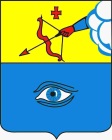 «Глазкар» муниципал кылдытэтлэнкар Думаез(Глазкар Дума)Станкевич Ольга Владимировна -заместитель Главы администрации города Глазова по социальной политике, председатель комиссииГородилова Наталия Рудольфовна -начальник сектора по делам несовершеннолетних и защите их прав Администрации города ГлазоваЛекомцева Мария Вячеславовна - начальник сектора по физической культуре, спорту и молодежной политике управления культуры, спорта и молодежной политики Администрации города ГлазоваГерасимова Надежда Андреевна - главный специалист-эксперт сектора экономического анализа и планирования управления экономики, развития города, промышленности, потребительского рынка и предпринимательства Администрации города ГлазоваХаймина Надежда Владимировна -Начальник отдела по делам несовершеннолетних отдела участковых уполномоченных и по делам несовершеннолетнихБогданов Павел Владимирович -Заместитель председателя Совета МБОУ «Гимназия № 8»Чупин Артём Вадимович -Депутат Глазовской городской Думы